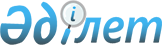 О внесении изменения в постановление Правительства Республики Казахстан от 4 декабря 2018 года № 801 "О прямой адресной продаже части государственного пакета акций некоммерческого акционерного общества "Международный центр зеленых технологий и инвестиционных проектов" и принятии акций некоммерческого акционерного общества "Международный центр зеленых технологий и инвестиционных проектов" из частной собственности в республиканскую собственность по договору даренияПостановление Правительства Республики Казахстан от 16 июня 2022 года № 400
      В соответствии с подпунктом 9) пункта 1 статьи 19, пунктом 1 статьи 169 Закона Республики Казахстан "О государственном имуществе", постановлением Правительства Республики Казахстан от 28 сентября 2011 года № 1103 "Об утверждении Правил приобретения государством прав на имущество по договору дарения" Правительство Республики Казахстан ПОСТАНОВЛЯЕТ:
      1. Внести в постановление Правительства Республики Казахстан от 4 декабря 2018 года № 801 "О прямой адресной продаже части государственного пакета акций некоммерческого акционерного общества "Международный центр зеленых технологий и инвестиционных проектов" следующее изменение: 
      подпункт 7) пункта 2 изложить в следующей редакции:
      "7) ограничению совершения сделок (перепродажа, залог, передача в управление и другие) и (или) запрещению определенных действий в отношении объекта приватизации до июня 2022 года.".
      2. Принять предложение объединения юридических лиц "Ассоциация экологических организаций Казахстана" о передаче в республиканскую собственность 50 (пятьдесят) процентов + 1 акция от общего пакета акций некоммерческого акционерного общества "Международный центр зеленых технологий и инвестиционных проектов" (далее – общество) по договору дарения.
      3. Комитету государственного имущества и приватизации Министерства финансов Республики Казахстан в установленном законодательством Республики Казахстан порядке:
      1) совместно с Министерством экологии, геологии и природных ресурсов Республики Казахстан принять меры, вытекающие из пункта 2 настоящего постановления;
      2) обеспечить передачу прав владения и пользования 50 (пятьдесят) процентами + 1 акцией от общего пакета акций общества Министерству экологии, геологии и природных ресурсов Республики Казахстан;
      3) обеспечить принятие иных мер, вытекающих из настоящего постановления.
      4. Настоящее постановление вводится в действие со дня его подписания.
					© 2012. РГП на ПХВ «Институт законодательства и правовой информации Республики Казахстан» Министерства юстиции Республики Казахстан
				
      Премьер-МинистрРеспублики Казахстан 

А. Смаилов
